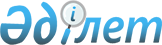 Об утверждении стандарта государственной услуги "Выдача разрешения на вырубку деревьев" и о внесении изменений и дополнения в приказ Министра национальной экономики Республики Казахстан от 20 марта 2015 года № 235 "Об утверждении Типовых правил содержания и защиты зеленых насаждений, правил благоустройства территорий городов и населенных пунктов"Приказ Министра индустрии и инфраструктурного развития Республики Казахстан от 21 мая 2019 года № 318. Зарегистрирован в Министерстве юстиции Республики Казахстан 22 мая 2019 года № 18712.
      ПРИКАЗЫВАЮ: 
      1. Исключен приказом и.о. Министра индустрии и инфраструктурного развития РК от 31.03.2020 № 173 (вводится в действие по истечении двадцати одного календарного дня после дня его первого официального опубликования).


      2. Внести в приказ Министра национальной экономики Республики Казахстан от 20 марта 2015 года № 235 "Об утверждении Типовых правил содержания и защиты зеленых насаждений, правил благоустройства территорий городов и населенных пунктов" (зарегистрирован в Реестре государственной регистрации нормативных правовых актов под № 10886, опубликован 9 июля 2016 года в газете "Егемен Қазақстан" № 130 (28858) следующие изменения и дополнение:
      в Типовых правилах содержания и защиты зеленых насаждений, утвержденных указанным приказом:
      подпункт 2) пункта 3 изложить в следующей редакции:
      "2) вырубка деревьев – работа по вырубке деревьев, осуществляемая по разрешению уполномоченного органа в соответствии с пунктом 159 приложения 2 к Закону Республики Казахстан "О разрешениях и уведомлениях" от 16 мая 2014 года (далее – Закон о разрешениях);";
      пункт 3 дополнить подпунктом 27) следующего содержания: 
      "27) пересадка деревьев и зеленых насаждении – работа по пересадке деревьев и зеленых насаждении, осуществляемая на участках определенном уполномоченным органом.";
      пункт 11 изложить в следующей редакции: 
       "11. В случае невозможности сохранения зеленых насаждений на участках, отводимых под строительство или производство других работ, производится вырубка деревьев по разрешению уполномоченного органа в соответствии с Законом о разрешениях."; 
      заголовок параграфа 2 изложить в следующей редакции:
      "Параграф 2. Вырубка, санитарная вырубка деревьев";
      пункт 20 изложить в следующей редакции:
      "20. Вырубка деревьев осуществляется в случаях:
      1) обеспечения условий для осуществления строительной деятельности, строительно-монтажных работ, предусмотренных утвержденной и согласованной градостроительной документацией;
      2) обслуживания объектов инженерного благоустройства, реконструкции и устройстве инженерных сетей, подземных и надземных коммуникаций;
      3) ликвидации аварийных и чрезвычайных ситуаций, в том числе на объектах инженерного благоустройства;
      4) благоустройства территории существующих объектов и приведения в эстетический вид, необходимости улучшения качественного и видового состава зеленых насаждений;
      5) санитарной вырубки деревьев, создающих угрозу безопасности здоровью и жизни людей, а также влекущих ущерб имуществу физическому и юридическому лицу;
      6) произрастаний деревьев и кустарников на землях общего пользования.";
      пункт 22 изложить в следующей редакции:
      "22. Вырубка деревьев на землях общего пользования производится организациями, обслуживающими данный земельный участок по разрешению уполномоченного органа.";
      пункт 25 изложить в следующей редакции:
      "25. Вырубка деревьев осуществляется по разрешению уполномоченного органа в соответствии с Законом о разрешениях, при предоставлении гарантийного письма от физических и юридических лиц о компенсационной посадке взамен вырубленных деревьев. 
      При этом в соответствии с материалами инвентаризации и лесопатологического обследования зеленых насаждений, деревья подлежащие пересадке пересаживаются на участки указанные уполномоченным органом в разрешительных документах на вырубку деревьев.".
      3. Комитету по делам строительства и жилищно-коммунального хозяйства Министерства индустрии и инфраструктурного развития Республики Казахстан в установленном законодательством порядке обеспечить:
      1) государственную регистрацию настоящего приказа в Министерстве юстиции Республики Казахстан;
      2) в течение десяти календарных дней со дня государственной регистрации настоящего приказа направление на казахском и русском языках в Республиканское государственное предприятие на праве хозяйственного ведения "Институт законодательства и правовой информации Республики Казахстан" для официального опубликования и включения в Эталонный контрольный банк нормативных правовых актов Республики Казахстан;
      3) размещение настоящего приказа на интернет-ресурсе Министерства индустрии и инфраструктурного развития Республики Казахстан;
      4. Контроль за исполнением настоящего приказа возложить на курирующего вице-министра индустрии и инфраструктурного развития Республики Казахстан.
      5. Настоящий приказ вводится в действие по истечении двадцати одного календарного дня после дня его первого официального опубликования.
      "СОГЛАСОВАН"
Министерство
цифрового развития, оборонной и 
аэрокосмической промышленности
Республики Казахстан 
      "СОГЛАСОВАН"
Министерство энергетики
Республики Казахстан 
      "СОГЛАСОВАН"
Министерство национальной экономики
Республики Казахстан  Стандарт государственной услуги "Выдача разрешения на вырубку деревьев"
      Сноска. Стандарт исключен приказом и.о. Министра индустрии и инфраструктурного развития РК от 31.03.2020 № 173 (вводится в действие по истечении двадцати одного календарного дня после дня его первого официального опубликования).
					© 2012. РГП на ПХВ «Институт законодательства и правовой информации Республики Казахстан» Министерства юстиции Республики Казахстан
				
      Министр
индустрии и инфраструктурного развития
Республики Казахстан 

Р. Скляр
Утвержден
приказом Министра индустрии и
инфраструктурного развития
Республики Казахстан
от 21 мая 2019 года № 318